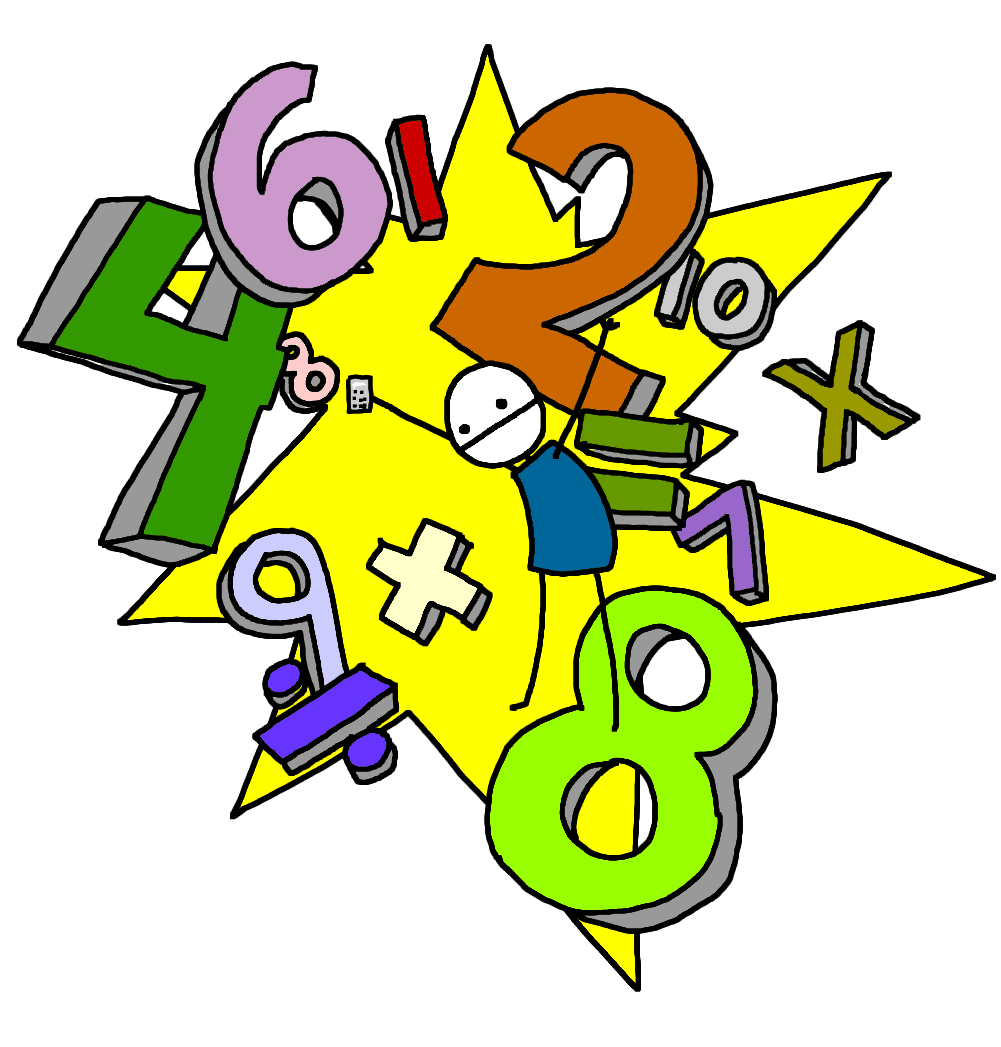 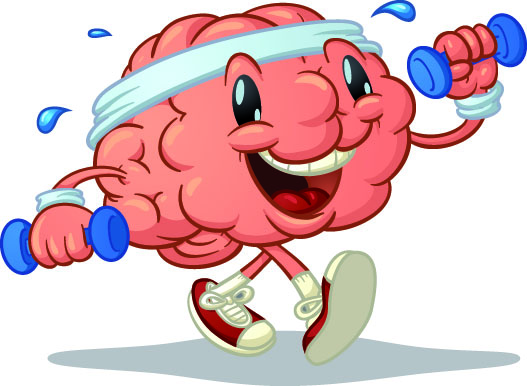             Dividing by 2, 5 and 1020 ÷ 2 =12 ÷ 2 =16 ÷ 2 =8 ÷ 2 =14 ÷ 2 =6 ÷ 2 =18 ÷ 2 =2 ÷ 2 =10 ÷ 2 =4 ÷ 2 =10 ÷ 5 =25 ÷ 5 =5 ÷ 5 =40 ÷ 5 =15 ÷ 5 =35 ÷ 5 =20 ÷ 5 =45 ÷ 5 =50 ÷ 5 =30 ÷ 5 =40 ÷ 10 =30 ÷ 10 =100 ÷ 10 =70 ÷ 10 =20 ÷ 10 =90 ÷ 10 =50 ÷ 10 =60 ÷ 10 =10 ÷ 10 =80 ÷ 10 =